Assessment Guidance Risk AssessmentRisk AssessmentRisk AssessmentRisk AssessmentRisk AssessmentRisk Assessment for the activity ofSULS Bunfight StallSULS Bunfight StallDate26/09/2018Club or SocietySouthampton University Labour SocietyAssessorJoel JordanJoel JordanPresident or Students’ Union staff memberSigned offPART A PART A PART A PART A PART A PART A PART A PART A PART A PART A PART A (1) Risk identification(1) Risk identification(1) Risk identification(2) Risk assessment(2) Risk assessment(2) Risk assessment(2) Risk assessment(3) Risk management(3) Risk management(3) Risk management(3) Risk managementHazardPotential ConsequencesWho might be harmed(user; those nearby; those in the vicinity; members of the public)InherentInherentInherentResidualResidualResidualFurther controls (use the risk hierarchy)HazardPotential ConsequencesWho might be harmed(user; those nearby; those in the vicinity; members of the public)LikelihoodImpactScoreControl measures (use the risk hierarchy)LikelihoodImpactScoreFurther controls (use the risk hierarchy)1. FireFatality or serious injuries requiring hospital admission or significant time off work.  Those in the vicinity155Fire safety equipment is present and functional.The sports hall passes fire safety standards for an event of this nature.155Admin controls:Volunteers on the stall will be made aware of their nearest fire exit(s).A mobile telephone will be available to contact the emergency services.The walkway will not be obstructed by our stall, possessions or volunteers.2. Trips and fallsVery minor injuries e.g. slight bruisingUserThose nearby212111Admin controls:The walkway will not be obstructed by our stall, possessions or volunteers.3. Use of blindfold in ‘pin the tail on the donkey’ activityVery minor injuries e.g. slight bruisingInjuries e.g. small cut or abrasion which require basic first aid treatment even in self-administered.  User323111Admin controls:A volunteer will supervise the user.The game will be kept away from obstructions and the walkway.The floorspace surrounding the game will be kept clear.PART B – Action PlanPART B – Action PlanPART B – Action PlanPART B – Action PlanPART B – Action PlanPART B – Action PlanPART B – Action PlanPART B – Action PlanRisk Assessment Action PlanRisk Assessment Action PlanRisk Assessment Action PlanRisk Assessment Action PlanRisk Assessment Action PlanRisk Assessment Action PlanRisk Assessment Action PlanRisk Assessment Action PlanPart no.Action to be taken, incl. CostBy whomTarget dateTarget dateReview dateOutcome at review dateOutcome at review date1Volunteers will be made aware of their nearest fire exit(s).Clara Pope-Sutherland06/09/1806/09/1826/09/18--1A mobile telephone will be available to contact the emergency services.Clara Pope-Sutherland06/09/1806/09/1826/09/18--1-3The walkway will not be obstructed by our stall, possessions or volunteers.Clara Pope-Sutherland06/09/1806/09/1826/09/18--3A volunteer will supervise the blindfold user.Clara Pope-Sutherland06/09/1806/09/1826/09/18--3The blindfold game will be kept away from obstructions and the walkway.Clara Pope-Sutherland06/09/1806/09/1826/09/18--3The floorspace surrounding the blindfold game will be kept clear.Clara Pope-Sutherland06/09/1806/09/1826/09/18--Responsible committee member signature: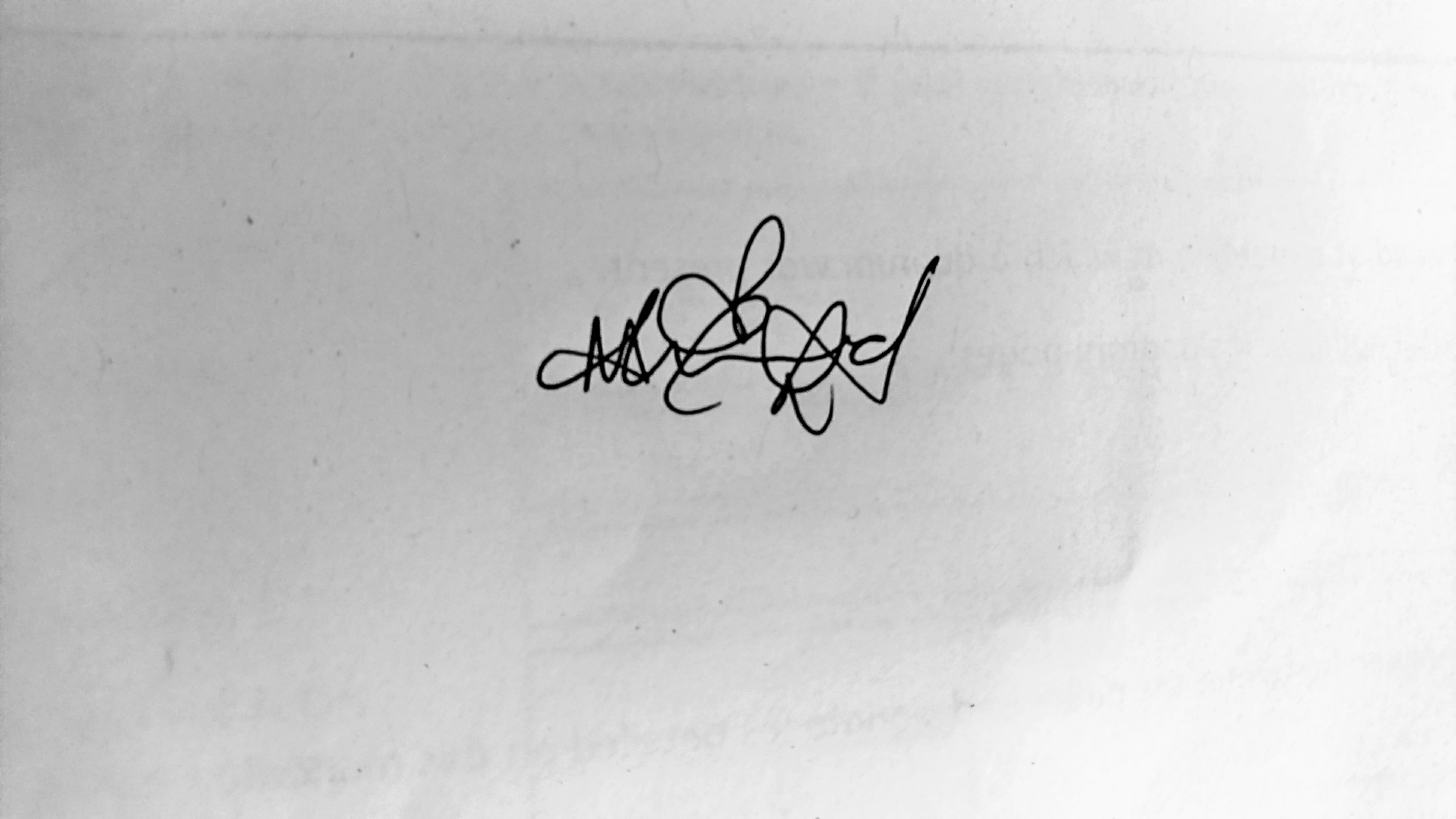 Responsible committee member signature:Responsible committee member signature:Responsible committee member signature:Responsible committee member signature:Responsible committee member signature: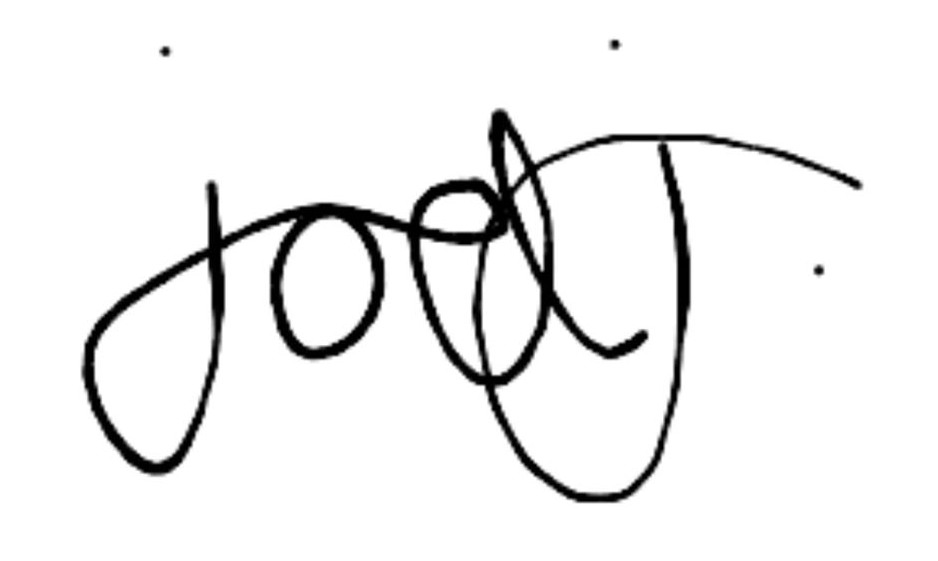 Responsible committee member signature:Responsible committee member signature:Print name: CLARA POPE-SUTHERLANDPrint name: CLARA POPE-SUTHERLANDPrint name: CLARA POPE-SUTHERLANDPrint name: CLARA POPE-SUTHERLANDDate: 18/08/18Print name: JOEL JORDANPrint name: JOEL JORDANDate: 18/08/18EliminateRemove the hazard wherever possible which negates the need for further controlsIf this is not possible then explain whySubstituteReplace the hazard with one less hazardousIf not possible then explain whyPhysical controlsExamples: enclosure, fume cupboard, glove boxLikely to still require admin controls as wellAdmin controlsExamples: training, supervision, signagePersonal protectionExamples: respirators, safety specs, glovesLast resort as it only protects the individualLIKELIHOOD5510152025LIKELIHOOD448121620LIKELIHOOD33691215LIKELIHOOD2246810LIKELIHOOD11234512345IMPACTIMPACTIMPACTIMPACTIMPACTImpactImpactHealth & Safety1Trivial - insignificantVery minor injuries e.g. slight bruising2MinorInjuries or illness e.g. small cut or abrasion which require basic first aid treatment even in self-administered.  3ModerateInjuries or illness e.g. strain or sprain requiring first aid or medical support.  4Major Injuries or illness e.g. broken bone requiring medical support >24 hours and time off work >4 weeks.5Severe – extremely significantFatality or multiple serious injuries or illness requiring hospital admission or significant time off work.  LikelihoodLikelihood1Rare e.g. 1 in 100,000 chance or higher2Unlikely e.g. 1 in 10,000 chance or higher3Possible e.g. 1 in 1,000 chance or higher4Likely e.g. 1 in 100 chance or higher5Very Likely e.g. 1 in 10 chance or higher